2020 Atlantic Open 
April 18th and 19th 
*Technical Package Updated  February 17, 2020

LOCATION:  Credit Union Place  511 Notre Dame St,
Summerside, PE
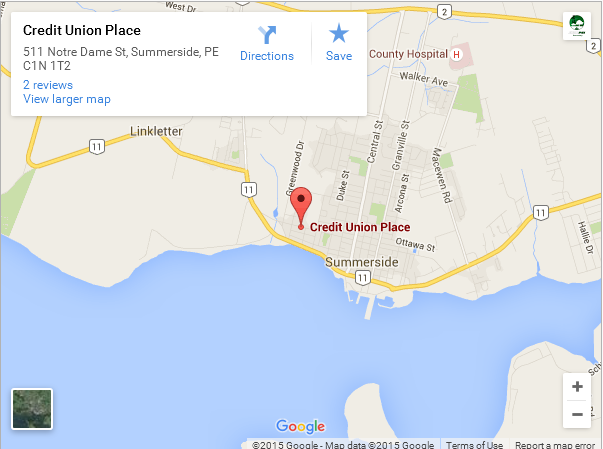 https://goo.gl/maps/NotbD63opy72InformationTournament Organizing  Chairperson:  Brian Nash   902-303-2874   Email info@atlanticopen.org 
Registrations:  Email : registration@atlanticopen.org 
Referee Co-Ordinator:  Sandra MacDonald   Email: macdonald4040@gmail.com  Divisions
*The Organizers reserve the right to combine any divisions where there are less than 3 competitors RulesDrawsThe tournament will be conducted under the rules adopted by the IJF as of January 1, 2018Divisions of 5 or less will be a pool system – Divisions of 6 or 7 will be conducted as a double pool All divisions of 8 or more will be done as a modified double elimination U10 and U12 divisions will be based upon coaches honour and individuals could be subject to challenge from another coach or tournament officials if they feel there is a discrepancy.U10 will be competing under Modified Fair Play Rules – of 3 IpponsThe IJF Team Competition guideline will be followed.Draws and medal awards will follow the same rules for individuals based on the number of Teams Registered.Medals & AwardsDouble Bronze will be awarded in divisions of 6 or moreIn order to receive a medal in U14 and above a competitor must record at least one win All Competitors in U10 and U12 will receive a medal regardless of wins those who did not record a win may receive a modified Bronze Medal RegistrationCosts* No refunds will be granted after April 1st  and all refunds prior to April 1st  will be subject to a $5 processing fee for individual registrations ProcessAll registrations must  be done through the forms found on the official website www.atlanticopen.org after February 10thAll U10 and U12 registrations must be submitted on a club registration formReferees:Please contact Sandra MacDonald  Email: macdonald4040@gmail.comReferees must have proper attire for tournament.  
Note: There will be a Referee session (Rules) on  Friday April 17th  starting at 7:00pm  Official HotelSCHEDULE
SCHEDULE
SCHEDULE
Friday April 17th Registration Check In
Credit Union Place: 511 Notre Dame St, SummersideAll Divisions: 4:00pm – 8:30pmWeigh In Credit Union Place: 511 Notre Dame St, Summerside

U14, U16, U18, U21 and Senior Non-Official Weigh In: 4:00pm – 8:00pm
Official Weigh In: 4:30pm – 9:00pmSaturday April 18th Registration Check In
Credit Union Place: 511 Notre Dame St, SummersideAll Divisions: 8:00am – 4:00pm  
*U14 and U16 must Check in By 9am 
*U18 and U21 need to Check in by 10:00amCompetitionCredit Union Place: 511 Notre Dame St, Summerside
Opening Ceremonies and Bow In -  9:00amU14 - 9:30am
U16 - *11:00am
U18  - *1:00pm U21 - *2:00pm
Seniors  - *3:00pmSunday April 19th Registration Check In
Credit Union Place: 511 Notre Dame St, SummersideWeigh InVeterans Non-Official Weigh In: 9:00am – 10:30am
Official Weigh In: 9:30am – 11:00amAll Divisions: 8:00am – 12:00pm  
*U10 and U12 must Check in By 9am 
*Veterans need to Check in by 11:00amCompetition
Credit Union Place: 511 Notre Dame St, SummersideU10 - 9:30am
U12  - *10:30am  
Veterans  - *12:30pm
* IMPORTANT: All participants must come to the official weigh-in with their Judo Canada membership card, their accreditation, a picture ID is required for all competitors U16+.For U16 and above both a blue and white gi are required.U10U12U12U14U14U14U142011 - 20122009 - 20102009 - 20102007 - 20082007 - 20082007 - 20082007 - 2008CombinedCombinedCombinedMaleMaleFemaleFemale*6 Closest Weights*6 Closest Weights*6 Closest Weights-31kg, -34kg, -38kg, -42kg, -46kg, -50kg, -55kg, -60kg, -66kg, and +66kg-31kg, -34kg, -38kg, -42kg, -46kg, -50kg, -55kg, -60kg, -66kg, and +66kg-29kg, -32kg, -36kg, -40kg, -44kg, -48kg, -52kg, -57kg, -63kg, and +63kg-29kg, -32kg, -36kg, -40kg, -44kg, -48kg, -52kg, -57kg, -63kg, and +63kgU16U16U16U16U18U18U182005- 20062005- 20062005- 20062005- 20062003-  20052003-  20052003-  2005MaleMaleFemaleFemaleMaleMaleFemale-38kg, -42kg, -66kg  -50kg, -55kg, -60kg, -66kg, -73kg, 
and +73kg-38kg, -42kg, -66kg  -50kg, -55kg, -60kg, -66kg, -73kg, 
and +73kg-36kg, -40kg, -44kg, -48kg, -52kg, -57kg, -63kg, -70kg, 
and +70kg-36kg, -40kg, -44kg, -48kg, -52kg, -57kg, -63kg, -70kg, 
and +70kg-46kg, -50kg, -55kg, -60kg, -66kg, -73kg, -81kg, -90kg, 
and +90kg-46kg, -50kg, -55kg, -60kg, -66kg, -73kg, -81kg, -90kg, 
and +90kg-40kg, -44kg, -48kg, -52kg, -57kg, -63kg, -70kg, and +70kgU21U21U21U21SeniorSeniorSenior2000 -  20052000 -  20052000 -  20052000 -  20052005 or Earlier2005 or Earlier2005 or EarlierMaleMaleFemaleFemaleMaleMaleFemale-55kg, -60kg, -66kg, -73kg, -81kg, -90kg, -90kg and +100kg-55kg, -60kg, -66kg, -73kg, -81kg, -90kg, -90kg and +100kg-44kg, -48kg, -52kg, -57kg, -63kg, -70kg, -78kg, and +78kg-44kg, -48kg, -52kg, -57kg, -63kg, -70kg, -78kg, and +78kg-55kg, -60kg, -66kg, -73kg, -81kg, -90kg, -90kg and +100kg-55kg, -60kg, -66kg, -73kg, -81kg, -90kg, -90kg and +100kg-44kg, -48kg, -52kg, -57kg, -63kg, -70kg, -78kg, and +78kgVeteransVeteransVeteransVeteransVeteransVeteransVeteransF1/F2 & M1/M2  1989-1980  F3/F4 & M3/M4 1979-1970 F5/F6 & M5/M6 1969-1960 F7/F8 & M7/M8 1959-1950F9/F10/F11 & M9/M10/M11 1950 and earlierF1/F2 & M1/M2  1989-1980  F3/F4 & M3/M4 1979-1970 F5/F6 & M5/M6 1969-1960 F7/F8 & M7/M8 1959-1950F9/F10/F11 & M9/M10/M11 1950 and earlierF1/F2 & M1/M2  1989-1980  F3/F4 & M3/M4 1979-1970 F5/F6 & M5/M6 1969-1960 F7/F8 & M7/M8 1959-1950F9/F10/F11 & M9/M10/M11 1950 and earlierF1/F2 & M1/M2  1989-1980  F3/F4 & M3/M4 1979-1970 F5/F6 & M5/M6 1969-1960 F7/F8 & M7/M8 1959-1950F9/F10/F11 & M9/M10/M11 1950 and earlierF1/F2 & M1/M2  1989-1980  F3/F4 & M3/M4 1979-1970 F5/F6 & M5/M6 1969-1960 F7/F8 & M7/M8 1959-1950F9/F10/F11 & M9/M10/M11 1950 and earlierF1/F2 & M1/M2  1989-1980  F3/F4 & M3/M4 1979-1970 F5/F6 & M5/M6 1969-1960 F7/F8 & M7/M8 1959-1950F9/F10/F11 & M9/M10/M11 1950 and earlierF1/F2 & M1/M2  1989-1980  F3/F4 & M3/M4 1979-1970 F5/F6 & M5/M6 1969-1960 F7/F8 & M7/M8 1959-1950F9/F10/F11 & M9/M10/M11 1950 and earlierBefore 
April 1st Between 
April 1st  – 16th After 
April 16th After 
April 16th U10 & U12$30$35$40$40U14$35$40$45$45U16 & U18$45$50$55$55U21 & Senior$50$55$60$60Veteran$45$50$55$55Team$125$150$175$1752nd Division$20$25$30$30Open*Registration for open will be taken at venue during tournament*Registration for open will be taken at venue during tournament*Registration for open will be taken at venue during tournament$20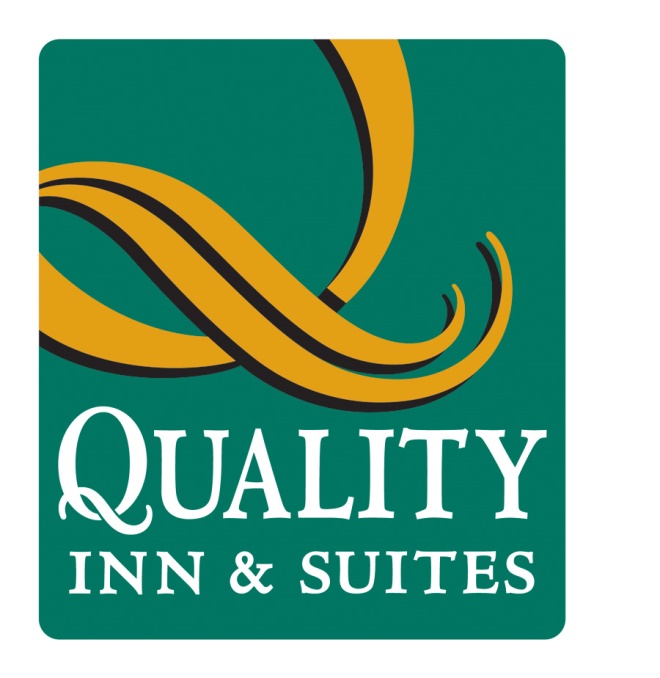 

Quality Inn
618 Water Street, Summerside
Phone: (902) 436-2295
Rates:  
TBA